Выпуск № 27 (390)20 августа 2021 годаМУНИЦИПАЛЬНЫХ ПРАВОВЫХ АКТОВБУТУРЛИНОВСКОГО ГОРОДСКОГО ПОСЕЛЕНИЯБУТУРЛИНОВСКОГО МУНИЦИПАЛЬНОГО РАЙОНАВОРОНЕЖСКОЙ ОБЛАСТИВ сегодняшнем номере Вестника публикуются нормативные правовые акты Бутурлиновского городского поселения.Утвержден решением Совета народных          отпечатан в администрации Бутурлиновскогодепутатов Бутурлиновского городского          городского поселения по адресу: пл. Воли, 1поселения № 314 от 22.04.2009 года.               г. Бутурлиновка, Воронежская область, 397500Тираж: 15 экз. Объем: 13 листовБесплатноОтветственный за выпуск: Рачкова Л.А.учредитель: администрация Бутурлиновского городского поселения  Бутурлиновского муниципального района Воронежской областиСОДЕРЖАНИЕ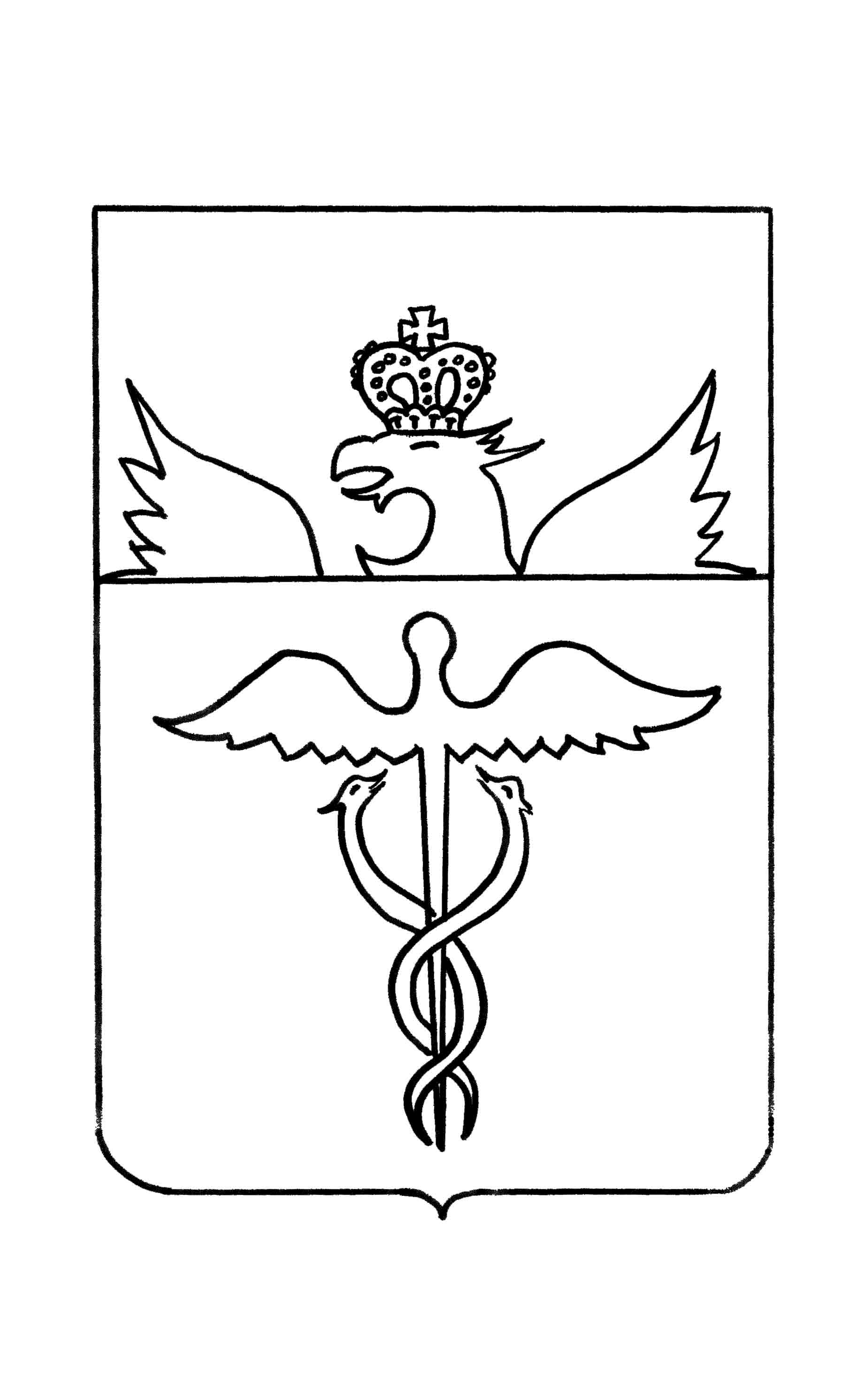 АдминистрацияБутурлиновского городского поселенияБутурлиновского муниципального районаВоронежской областиПостановлениеот 12.08.2021 г. № 330           г. БутурлиновкаО внесении изменений в административный регламент администрации Бутурлиновского городского поселения Бутурлиновского муниципального района Воронежской области по предоставлению муниципальной услуги «Предоставление в собственность, аренду, постоянное (бессрочное) пользование, безвозмездное пользование земельного участка, находящегося в муниципальной собственности или государственная собственность на который не разграничена без проведения торгов», утвержденный постановлением администрации Бутурлиновского городского поселения от 22.12.2015 №848В соответствии с Федеральными законами от 06.10.2003 № 131-ФЗ «Об общих принципах организации местного самоуправления в Российской Федерации», от 27.07.2010 № 210-ФЗ «Об организации предоставления государственных и муниципальных услуг», постановлением администрации Бутурлиновского городского поселения от 06.06.2019 № 339 «Об утверждении Порядка разработки и утверждения административных регламентов предоставления муниципальных услуг», во исполнение протокола поручений, определенных на еженедельном оперативном совещании у губернатора Воронежской области (в режиме видео-конференц-связи), от 12 июля 2021 года № 10, администрация Бутурлиновского городского поселенияПОСТАНОВЛЯЕТ:1. Внести в административный регламент администрации Бутурлиновского городского поселения Бутурлиновского муниципального района Воронежской области по предоставлению муниципальной услуги «Предоставление в собственность, аренду, постоянное (бессрочное) пользование, безвозмездное пользование земельного участка, находящегося в муниципальной собственности или государственная собственность на который не разграничена без проведения торгов», утвержденный постановлением администрации Бутурлиновского городского поселения от 22.12.2015 №848, следующие изменения:1.1. пункты 1.3.1 - 1.3.3 подраздела 1.3 «Требования к порядку информирования о предоставлении муниципальной услуги» раздела 1 «Общие положения» изложить в следующей редакции:«1.3.1. Орган, предоставляющий муниципальную услугу: Многофункциональный центр предоставления государственных и муниципальных услуг (далее – МФЦ).1.3.2. Информация о месте нахождения, графике работы, контактных телефонах (телефонах для справок и консультаций), интернет-адресах, адресах электронной почты МФЦ приводится в приложении № 1 к настоящему Административному регламенту и размещается:- в региональной информационной системе «Портал Воронежской области в сети Интернет» (https://www.govvrn.ru/) (далее - Портал государственных и муниципальных услуг Воронежской области);- на Едином портале государственных и муниципальных услуг (функций) в сети Интернет (www.gosuslugi.ru);- на официальном сайте МФЦ (mfc.vrn.ru);- на информационном стенде в администрации;- на информационном стенде в МФЦ.1.3.3. Способы получения информации о месте нахождения и графиках работы организации, обращение в которые необходимо для получения муниципальной услуги.- непосредственно в МФЦ;- с использованием средств телефонной связи, средств сети Интернет.»;1.2. пункты 2.2.1 - 2.2.2 подраздела 2.2 «Наименование органа, представляющего муниципальную услугу» раздела 2 «Стандарт предоставления муниципальной услуги» изложить в следующей редакции:«2.2.1. Орган, предоставляющий муниципальную услугу: Многофункциональный центр предоставления государственных и муниципальных услуг.2.2.2. МФЦ при предоставлении муниципальной услуги в целях получения документов, необходимых для принятия решения о предоставлении в собственность, аренду, постоянное (бессрочное) пользование, безвозмездное пользование земельного участка, находящегося в муниципальной собственности или государственная собственность на который не разграничена без проведения торгов, а так же получения информации для проверки сведений, представленных заявителем, осуществляет взаимодействие с Управлением Федеральной службы государственной регистрации, кадастра и картографии по Воронежской области, филиалом федерального государственного бюджетного учреждения «Федеральная кадастровая палата Федеральной службы государственной регистрации, кадастра и картографии» по Воронежской области, Управлением Федеральной налоговой службы по Воронежской области.»;1.3. в пункте 3.2.2 подраздела 3.2 раздела 3 «Состав, последовательность и сроки выполнения административных процедур, требования к порядку их выполнения» слова «в администрацию или» - исключить.2. Опубликовать настоящее постановление в официальном периодическом печатном издании «Вестник муниципальных правовых актов Бутурлиновского городского поселения Бутурлиновского муниципального района Воронежской области» и разместить на официальном сайте органов местного самоуправления Бутурлиновского городского поселения Бутурлиновского муниципального района Воронежской области в информационно-телекоммуникационной сети «Интернет».3. Настоящее постановление вступает в силу с момента его официального опубликования.Исполняющий обязанности главыадминистрации Бутурлиновского городского поселения 								     Е.Н. БутковАдминистрацияБутурлиновского городского поселенияБутурлиновского муниципального районаВоронежской областиПостановлениеот 12.08.2021 г. № 331           г. БутурлиновкаО внесении изменений в административный регламент администрации Бутурлиновского городского поселения Бутурлиновского муниципального района Воронежской области по предоставлению муниципальной услуги «Предварительное согласование предоставления земельного участка, находящегося в муниципальной собственности или государственная собственность на который не разграничена», утвержденный постановлением администрации Бутурлиновского городского поселения от 10.09.2015 №583В соответствии с Федеральными законами от 06.10.2003 № 131-ФЗ «Об общих принципах организации местного самоуправления в Российской Федерации», от 27.07.2010 № 210-ФЗ «Об организации предоставления государственных и муниципальных услуг», постановлением администрации Бутурлиновского городского поселения от 06.06.2019 № 339 «Об утверждении Порядка разработки и утверждения административных регламентов предоставления муниципальных услуг», во исполнение протокола поручений, определенных на еженедельном оперативном совещании у губернатора Воронежской области (в режиме видео-конференц-связи), от 12 июля 2021 года № 10, администрация Бутурлиновского городского поселенияПОСТАНОВЛЯЕТ:1. Внести в административный регламент администрации Бутурлиновского городского поселения Бутурлиновского муниципального района Воронежской области по предоставлению муниципальной услуги «Предварительное согласование предоставления земельного участка, находящегося в муниципальной собственности или государственная собственность на который не разграничена», утвержденный постановлением администрации Бутурлиновского городского поселения от 10.09.2015 №583, следующие изменения:1.1. пункты 1.3.1 - 1.3.3 подраздела 1.3 «Требования к порядку информирования о предоставлении муниципальной услуги» раздела 1 «Общие положения» изложить в следующей редакции:«1.3.1. Орган, предоставляющий муниципальную услугу: Многофункциональный центр предоставления государственных и муниципальных услуг (далее – МФЦ).1.3.2. Информация о месте нахождения, графике работы, контактных телефонах (телефонах для справок и консультаций), интернет-адресах, адресах электронной почты МФЦ приводится в приложении № 1 к настоящему Административному регламенту и размещается:- в региональной информационной системе «Портал Воронежской области в сети Интернет» (https://www.govvrn.ru/) (далее - Портал государственных и муниципальных услуг Воронежской области);- на Едином портале государственных и муниципальных услуг (функций) в сети Интернет (www.gosuslugi.ru);- на официальном сайте МФЦ (mfc.vrn.ru);- на информационном стенде в администрации;- на информационном стенде в МФЦ.1.3.3. Способы получения информации о месте нахождения и графиках работы организации, обращение в которые необходимо для получения муниципальной услуги.- непосредственно в МФЦ;- с использованием средств телефонной связи, средств сети Интернет.»;1.2. пункты 2.2.1 - 2.2.2 подраздела 2.2 «Наименование органа, представляющего муниципальную услугу» раздела 2 «Стандарт предоставления муниципальной услуги» изложить в следующей редакции:«2.2.1. Орган, предоставляющий муниципальную услугу: Многофункциональный центр предоставления государственных и муниципальных услуг.2.2.2. МФЦ при предоставлении муниципальной услуги в целях получения документов, необходимых для подготовки, предварительного согласования предоставления земельного участка, а так же получения информации для проверки сведений, представленных заявителем, осуществляет взаимодействие с Управлением Федеральной службы государственной регистрации, кадастра и картографии по Воронежской области, филиалом федерального государственного бюджетного учреждения «Федеральная кадастровая палата Федеральной службы государственной регистрации, кадастра и картографии» по Воронежской области, Управлением Федеральной налоговой службы по Воронежской области.»;1.3. в подпункте 3.2.1.3 пункта 3.2.1 подраздела 3.2 раздела 3 «Состав, последовательность и сроки выполнения административных процедур, требования к порядку их выполнения» слова «в администрацию или» - исключить.2. Опубликовать настоящее постановление в официальном периодическом печатном издании «Вестник муниципальных правовых актов Бутурлиновского городского поселения Бутурлиновского муниципального района Воронежской области» и разместить на официальном сайте органов местного самоуправления Бутурлиновского городского поселения Бутурлиновского муниципального района Воронежской области в информационно-телекоммуникационной сети «Интернет».3. Настоящее постановление вступает в силу с момента его официального опубликования.Исполняющий обязанности главыадминистрации Бутурлиновского городского поселения 								     Е.Н. Бутков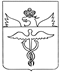 АдминистрацияБутурлиновского городского поселенияБутурлиновского муниципального районаВоронежской областиПостановлениеот 13.08.2021 г. № 333        г. БутурлиновкаО внесении изменений в постановление администрации Бутурлиновского городского поселения Бутурлиновского муниципального района Воронежской области от 03.02.2020 №50 «Об утверждении реестра и схемы размещения мест (площадок) накопления твердых коммунальных отходов на территории Бутурлиновского городского поселения»В соответствии с Федеральными законами от 06.10.2003 № 131-ФЗ «Об общих принципах организации местного самоуправления в Российской Федерации», от 24.06.1998 № 89-ФЗ «Об отходах производства и потребления», СанПиН 2.1.22645-10 «Санитарно-эпидемиологические требования к условиям проживания в жилых зданиях и помещениях», утвержденными постановлением Главного санитарного врача Российской Федерации от 10.06.2010 № 64, СанПиН 42-128-4690-88 «Санитарные правила содержания территорий населенных мест», утвержденными Главным государственным санитарным врачом СССР 05.08.1988, постановлением правительства Российской Федерации от 31.08.2018 №1039 «Об утверждении Правил обустройства мест (площадок) накопления твердых коммунальных отходов и ведения их реестра», Правилами благоустройства и содержания территории Бутурлиновского городского поселения, утвержденными решением Совета народных депутатов Бутурлиновского городского поселения от 29.05.2014 № 278, администрация Бутурлиновского городского поселения ПОСТАНОВЛЯЕТ: 1. Внести в постановление администрации Бутурлиновского городского поселения Бутурлиновского муниципального района Воронежской области от 03.02.2020 №50 «Об утверждении реестра и схемы размещения мест (площадок) накопления твердых коммунальных отходов на территории Бутурлиновского городского поселения» следующие изменения:1.1. реестр мест (площадок) накопления твердых коммунальных отходов на территории Бутурлиновского городского поселения Бутурлиновского муниципального района Воронежской области изложить в редакции согласно приложению 1 к настоящему постановлению.1.2. схему размещения мест (площадок) накопления твердых коммунальных отходов на территории Бутурлиновского городского поселения Бутурлиновского муниципального района Воронежской области изложить в редакции согласно приложению 2 к настоящему постановлению.2. Опубликовать настоящее постановление в официальном периодическом печатном издании «Вестник муниципальных правовых актов Бутурлиновского городского поселения Бутурлиновского муниципального района Воронежской области» и разместить в информационно-телекоммуникационной сети «Интернет» на официальном сайте органов местного самоуправления Бутурлиновского городского поселения Бутурлиновского муниципального района Воронежской области.3. Контроль исполнения настоящего постановления оставляю за собой. Исполняющий обязанностиглавы администрации Бутурлиновского городского поселения								Е.Н. БутковПриложение 1к постановлению администрации Бутурлиновского городского поселения от 13.08.2021 г. № 333Приложение 2к постановлению администрации Бутурлиновского городского поселения от 13.08.2021 г. № 333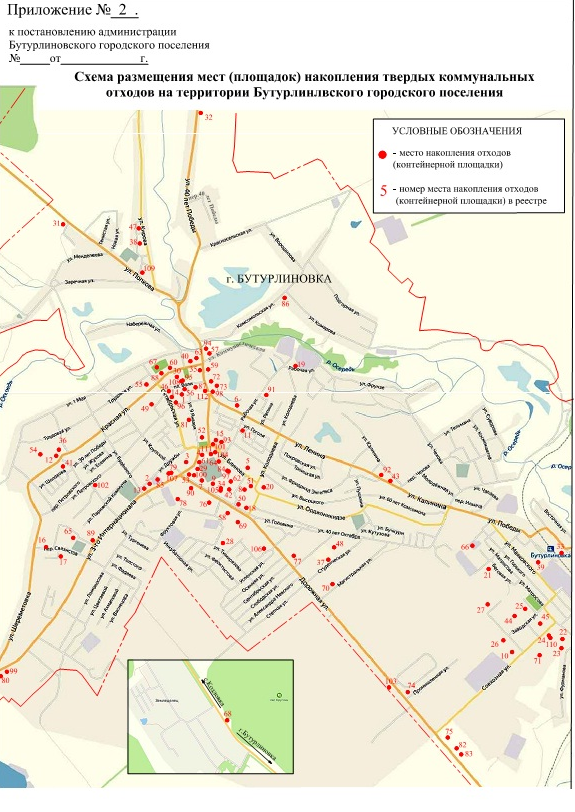 АдминистрацияБутурлиновского городского поселенияБутурлиновского муниципального районаВоронежской областиПостановлениеот 16.08.2021 г. № 336        г. БутурлиновкаО внесении изменений в муниципальную программу Бутурлиновского городского поселения Бутурлиновского муниципального района Воронежской области «Формирование современной городской среды на территории Бутурлиновского городского поселения Бутурлиновского муниципального района Воронежской области на 2018-2023 годы», утвержденную постановлением администрации Бутурлиновского городского поселения от 25.12.2017 № 931В соответствии с Федеральным законом от 06.10.2003 № 131-ФЗ «Об общих принципах организации местного самоуправления в Российской Федерации», Уставом Бутурлиновского городского поселения, постановлением администрации Бутурлиновского городского поселения от 01.10.2013 № 477 «Об утверждении порядка разработки, реализации и оценки эффективности муниципальных программ Бутурлиновского городского поселения Бутурлиновского муниципального района Воронежской области», администрация Бутурлиновского городского поселенияПОСТАНОВЛЯЕТ:1. Внести изменения в муниципальную программу Бутурлиновского городского поселения Бутурлиновского муниципального района Воронежской области «Формирование современной городской среды на территории Бутурлиновского городского поселения Бутурлиновского муниципального района Воронежской области на 2018-2023 годы», утвержденную постановлением администрации Бутурлиновского городского поселения от 25.12.2017 № 931, изложив приложение 9 к муниципальной программе в следующей редакции: «                                                                                                         Приложение 9к муниципальной программе Бутурлиновского городского поселения Адресный перечень общественных территорий Бутурлиновского городского поселения Бутурлиновского муниципального района Воронежской области, подлежащих в рамках реализации муниципальной программы «Формирование современной городской среды на территории Бутурлиновского городского поселения Бутурлиновского муниципального района Воронежской области на 2018-2023 годы» благоустройству в первоочередном порядке в 2021 году».2. Настоящее постановление вступает в силу с момента опубликования.3.Настоящее постановление опубликовать в официальном периодическом печатном издании «Вестник муниципальных правовых актов Бутурлиновского городского поселения Бутурлиновского муниципального района Воронежской области» и разместить в информационно-телекоммуникационной сети «Интернет» на официальном сайте органов местного самоуправления Бутурлиновского городского поселения Бутурлиновского муниципального района Воронежской области.4. Контроль исполнения настоящего постановления оставляю за собой.Глава администрации Бутурлиновского городского поселения                                            А.В. Головков1Постановление администрации Бутурлиновского городского поселения от 12.08.2021 года №330 «О внесении изменений в административный регламент администрации Бутурлиновского городского поселения Бутурлиновского муниципального района Воронежской области по предоставлению муниципальной услуги «Предоставление в собственность, аренду, постоянное (бессрочное) пользование, безвозмездное пользование земельного участка, находящегося в муниципальной собственности или государственная собственность на который не разграничена без проведения торгов», утвержденный постановлением администрации Бутурлиновского городского поселения от 22.12.2015 №848»2Постановление администрации Бутурлиновского городского поселения от 12.08.2021 года №331 «О внесении изменений в административный регламент администрации Бутурлиновского городского поселения Бутурлиновского муниципального района Воронежской области по предоставлению муниципальной услуги «Предварительное согласование предоставления земельного участка, находящегося в муниципальной собственности или государственная собственность на который не разграничена», утвержденный постановлением администрации Бутурлиновского городского поселения от 10.09.2015 №583»3Постановление администрации Бутурлиновского городского поселения от 13.08.2021 года №333 «О внесении изменений в постановление администрации Бутурлиновского городского поселения Бутурлиновского муниципального района Воронежской области от 03.02.2020 №50 «Об утверждении реестра и схемы размещения мест (площадок) накопления твердых коммунальных отходов на территории Бутурлиновского городского поселения»»4Постановление администрации Бутурлиновского городского поселения от 16.08.2021 года №336 «О внесении изменений в муниципальную программу Бутурлиновского городского поселения Бутурлиновского муниципального района Воронежской области «Формирование современной городской среды на территории Бутурлиновского городского поселения Бутурлиновского муниципального района Воронежской области на 2018-2023 годы», утвержденную постановлением администрации Бутурлиновского городского поселения от 25.12.2017 №931»Реестр мест (площадок) накопления твердых коммунальных отходов на территории Бутурлиновского городского поселения Бутурлиновского муниципального района Воронежской областиРеестр мест (площадок) накопления твердых коммунальных отходов на территории Бутурлиновского городского поселения Бутурлиновского муниципального района Воронежской областиРеестр мест (площадок) накопления твердых коммунальных отходов на территории Бутурлиновского городского поселения Бутурлиновского муниципального района Воронежской областиРеестр мест (площадок) накопления твердых коммунальных отходов на территории Бутурлиновского городского поселения Бутурлиновского муниципального района Воронежской областиРеестр мест (площадок) накопления твердых коммунальных отходов на территории Бутурлиновского городского поселения Бутурлиновского муниципального района Воронежской областиРеестр мест (площадок) накопления твердых коммунальных отходов на территории Бутурлиновского городского поселения Бутурлиновского муниципального района Воронежской областиРеестр мест (площадок) накопления твердых коммунальных отходов на территории Бутурлиновского городского поселения Бутурлиновского муниципального района Воронежской областиРеестр мест (площадок) накопления твердых коммунальных отходов на территории Бутурлиновского городского поселения Бутурлиновского муниципального района Воронежской областиРеестр мест (площадок) накопления твердых коммунальных отходов на территории Бутурлиновского городского поселения Бутурлиновского муниципального района Воронежской областиРеестр мест (площадок) накопления твердых коммунальных отходов на территории Бутурлиновского городского поселения Бутурлиновского муниципального района Воронежской областиРеестр мест (площадок) накопления твердых коммунальных отходов на территории Бутурлиновского городского поселения Бутурлиновского муниципального района Воронежской областиРеестр мест (площадок) накопления твердых коммунальных отходов на территории Бутурлиновского городского поселения Бутурлиновского муниципального района Воронежской областиРеестр мест (площадок) накопления твердых коммунальных отходов на территории Бутурлиновского городского поселения Бутурлиновского муниципального района Воронежской областиРеестр мест (площадок) накопления твердых коммунальных отходов на территории Бутурлиновского городского поселения Бутурлиновского муниципального района Воронежской областиРеестр мест (площадок) накопления твердых коммунальных отходов на территории Бутурлиновского городского поселения Бутурлиновского муниципального района Воронежской областиРеестр мест (площадок) накопления твердых коммунальных отходов на территории Бутурлиновского городского поселения Бутурлиновского муниципального района Воронежской областиРеестр мест (площадок) накопления твердых коммунальных отходов на территории Бутурлиновского городского поселения Бутурлиновского муниципального района Воронежской областиРеестр мест (площадок) накопления твердых коммунальных отходов на территории Бутурлиновского городского поселения Бутурлиновского муниципального района Воронежской областиРеестр мест (площадок) накопления твердых коммунальных отходов на территории Бутурлиновского городского поселения Бутурлиновского муниципального района Воронежской областиРеестр мест (площадок) накопления твердых коммунальных отходов на территории Бутурлиновского городского поселения Бутурлиновского муниципального района Воронежской областиРеестр мест (площадок) накопления твердых коммунальных отходов на территории Бутурлиновского городского поселения Бутурлиновского муниципального района Воронежской областиРеестр мест (площадок) накопления твердых коммунальных отходов на территории Бутурлиновского городского поселения Бутурлиновского муниципального района Воронежской областиРеестр мест (площадок) накопления твердых коммунальных отходов на территории Бутурлиновского городского поселения Бутурлиновского муниципального района Воронежской областиРеестр мест (площадок) накопления твердых коммунальных отходов на территории Бутурлиновского городского поселения Бутурлиновского муниципального района Воронежской области№ п/пДанные о нахождении мест (площадок) накопления твердых коммунальных отходовДанные о технических характеристиках мест (площадок) накопления твердых коммунальных отходовДанные о технических характеристиках мест (площадок) накопления твердых коммунальных отходовДанные о технических характеристиках мест (площадок) накопления твердых коммунальных отходовДанные о технических характеристиках мест (площадок) накопления твердых коммунальных отходовДанные о технических характеристиках мест (площадок) накопления твердых коммунальных отходовДанные о собственниках мест (площадок)накопления твердых коммунальных отходовДанные о собственниках мест (площадок)накопления твердых коммунальных отходовДанные о собственниках мест (площадок)накопления твердых коммунальных отходовДанные о собственниках мест (площадок)накопления твердых коммунальных отходовДанные об источниках образования твердых коммунальных отходов, которые складируются в местах (на площадках) накопления твердых коммунальных отходов№ п/пДанные о нахождении мест (площадок) накопления твердых коммунальных отходовДанные о технических характеристиках мест (площадок) накопления твердых коммунальных отходовДанные о технических характеристиках мест (площадок) накопления твердых коммунальных отходовДанные о технических характеристиках мест (площадок) накопления твердых коммунальных отходовДанные о технических характеристиках мест (площадок) накопления твердых коммунальных отходовДанные о технических характеристиках мест (площадок) накопления твердых коммунальных отходовДанные о собственниках мест (площадок)накопления твердых коммунальных отходовДанные о собственниках мест (площадок)накопления твердых коммунальных отходовДанные о собственниках мест (площадок)накопления твердых коммунальных отходовДанные о собственниках мест (площадок)накопления твердых коммунальных отходовДанные об источниках образования твердых коммунальных отходов, которые складируются в местах (на площадках) накопления твердых коммунальных отходов№ п/пДанные о нахождении мест (площадок) накопления твердых коммунальных отходовДанные о технических характеристиках мест (площадок) накопления твердых коммунальных отходовДанные о технических характеристиках мест (площадок) накопления твердых коммунальных отходовДанные о технических характеристиках мест (площадок) накопления твердых коммунальных отходовДанные о технических характеристиках мест (площадок) накопления твердых коммунальных отходовДанные о технических характеристиках мест (площадок) накопления твердых коммунальных отходовДанные о собственниках мест (площадок)накопления твердых коммунальных отходовДанные о собственниках мест (площадок)накопления твердых коммунальных отходовДанные о собственниках мест (площадок)накопления твердых коммунальных отходовДанные о собственниках мест (площадок)накопления твердых коммунальных отходовДанные об источниках образования твердых коммунальных отходов, которые складируются в местах (на площадках) накопления твердых коммунальных отходов№ п/пДанные о нахождении мест (площадок) накопления твердых коммунальных отходовДанные о технических характеристиках мест (площадок) накопления твердых коммунальных отходовДанные о технических характеристиках мест (площадок) накопления твердых коммунальных отходовДанные о технических характеристиках мест (площадок) накопления твердых коммунальных отходовДанные о технических характеристиках мест (площадок) накопления твердых коммунальных отходовДанные о технических характеристиках мест (площадок) накопления твердых коммунальных отходовДанные о собственниках мест (площадок)накопления твердых коммунальных отходовДанные о собственниках мест (площадок)накопления твердых коммунальных отходовДанные о собственниках мест (площадок)накопления твердых коммунальных отходовДанные о собственниках мест (площадок)накопления твердых коммунальных отходовДанные об источниках образования твердых коммунальных отходов, которые складируются в местах (на площадках) накопления твердых коммунальных отходовАдрес и(или) географические координаты мест (площадок) накопления ТКОПокрытие (грунт, бетон, асфальт, иное)Площадь, м2Количество контейнеров с указанием объемаКоличество контейнеров с указанием объемаКоличество контейнеров с указанием объемаДля юридических лиц, в том числе органов государственной власти и местного самоуправления, -полное наименование и основной государственный регистрационный номер записи в Едином государственном реестре юридических лиц, фактический адресДля индивидуальных предпринимателей -фамилия, имя, отчество, основной государственный регистрационный номер записи в Едином государственном реестре индивидуальных предпринимателей, адрес регистрации по месту жительстваДля физических лиц -фамилия, имя, отчество, серия, номер и дата выдачи паспорта или иного документа, удостоверяющего личность в соответствии с законодательством РФ, адрес регистрации по месту жительства, контактные данныеДля физических лиц -фамилия, имя, отчество, серия, номер и дата выдачи паспорта или иного документа, удостоверяющего личность в соответствии с законодательством РФ, адрес регистрации по месту жительства, контактные данныеНаименование объектов, улиц, домовладений, прочих учрежденийАдрес и(или) географические координаты мест (площадок) накопления ТКОПокрытие (грунт, бетон, асфальт, иное)Площадь, м2Размещенные, шт.Планируемые к размещению, шт.Объем, м3Для юридических лиц, в том числе органов государственной власти и местного самоуправления, -полное наименование и основной государственный регистрационный номер записи в Едином государственном реестре юридических лиц, фактический адресДля индивидуальных предпринимателей -фамилия, имя, отчество, основной государственный регистрационный номер записи в Едином государственном реестре индивидуальных предпринимателей, адрес регистрации по месту жительстваДля физических лиц -фамилия, имя, отчество, серия, номер и дата выдачи паспорта или иного документа, удостоверяющего личность в соответствии с законодательством РФ, адрес регистрации по месту жительства, контактные данныеДля физических лиц -фамилия, имя, отчество, серия, номер и дата выдачи паспорта или иного документа, удостоверяющего личность в соответствии с законодательством РФ, адрес регистрации по месту жительства, контактные данныеНаименование объектов, улиц, домовладений, прочих учреждений1Воронежская область Бутурлиновский район город Бутурлиновка, площадь Воли, дома №№ 12, 12АN 50°50'3,3"E 40°34'57"асфальт5101,1Администрация Бутурлиновского городского поселения Бутурлиновского муниципального района Воронежской области, ИНН 3605002908, ОГРН 1023600646508, Воронежская область Бутурлиновский район город Бутурлиновка, площадь Воли, дом 1Жители МКД г. Бутурлиновка, площадь Воли,дом 12, 12А2Воронежская область Бутурлиновский район город Бутурлиновка, улица 3 Интернационала, дом № 10 (ВДПО)N 50°49'28,1"E 40°34'41,4"щебеньщебень2010120081,1Администрация Бутурлиновского городского поселения Бутурлиновского муниципального района Воронежской области, ИНН 3605002908, ОГРН 1023600646508, Воронежская область Бутурлиновский район город Бутурлиновка, площадь Воли, дом 1Жители МКД г. Бутурлиновка,  улица 3 Интернационала, дом 103Воронежская область Бутурлиновский район город Бутурлиновка, улица Блинова, дом  № 3N 50°49'35,8"E 40°35'5,2"асфальт10201,1Администрация Бутурлиновского городского поселения Бутурлиновского муниципального района Воронежской области, ИНН 3605002908, ОГРН 1023600646508, Воронежская область Бутурлиновский район город Бутурлиновка, площадь Воли, дом 1Жители МКД г. Бутурлиновка,  улица Блинова, дом 34Воронежская область Бутурлиновский район город Бутурлиновка, улица Блинова, дом                     № 26N 50°49'39,1"E 40°35'14,3"асфальт15301,1Администрация Бутурлиновского городского поселения Бутурлиновского муниципального района Воронежской области, ИНН 3605002908, ОГРН 1023600646508, Воронежская область Бутурлиновский район город Бутурлиновка, площадь Воли, дом 1Жители МКД г. Бутурлиновка,  улица Блинова, дом 265Воронежская область Бутурлиновский район город Бутурлиновка, улица Блинова, дом   № 107N 50°49'31"Е 40°35'47"асфальт15301,1Администрация Бутурлиновского городского поселения Бутурлиновского муниципального района Воронежской области, ИНН 3605002908, ОГРН 1023600646508, Воронежская область Бутурлиновский район город Бутурлиновка, площадь Воли, дом 1Жители МКД г. Бутурлиновка,  улица Блинова, дом 1076Воронежская область Бутурлиновский район город Бутурлиновка, улица Ленина, дома №№   91-93N 50°49'57"E 40°35'30"бетон20801,1Администрация Бутурлиновского городского поселения Бутурлиновского муниципального района Воронежской области, ИНН 3605002908, ОГРН 1023600646508, Воронежская область Бутурлиновский район город Бутурлиновка, площадь Воли, дом 1Жители МКД г. Бутурлиновка,  улица Ленина, дома 91-937Воронежская область Бутурлиновский район город Бутурлиновка, улица Дорожная, дом № 3N 50°49'29,3"E 40°35'9,1"асфальт10201,1Администрация Бутурлиновского городского поселения Бутурлиновского муниципального района Воронежской области, ИНН 3605002908, ОГРН 1023600646508, Воронежская область Бутурлиновский район город Бутурлиновка, площадь Воли, дом 1Жители МКД г. Бутурлиновка,  улица Дорожная, дом 38Воронежская область Бутурлиновский район город Бутурлиновка, улица Дорожная, дом № 35N 50°49'22,1"E 40°35'40,4"асфальт252541001,18Администрация Бутурлиновского городского поселения Бутурлиновского муниципального района Воронежской области, ИНН 3605002908, ОГРН 1023600646508, Воронежская область Бутурлиновский район город Бутурлиновка, площадь Воли, дом 1Жители МКД г. Бутурлиновка,  улица Дорожная, дом 359Воронежская область Бутурлиновский район город Бутурлиновка, улица Дорожная, дом № 13N 50049'26,6"E 40035'18,2"бетон15108Администрация Бутурлиновского городского поселения Бутурлиновского муниципального района Воронежской области, ИНН 3605002908, ОГРН 1023600646508, Воронежская область Бутурлиновский район город Бутурлиновка, площадь Воли, дом 1Жители МКД г. Бутурлиновка,  улица Дорожная, дом 1310Воронежская область Бутурлиновский район город Бутурлиновка, улица Совхозная, дом № 38N 50048'23,5"E   40038'28"асфальт15401,1Администрация Бутурлиновского городского поселения Бутурлиновского муниципального района Воронежской области, ИНН 3605002908, ОГРН 1023600646508, Воронежская область Бутурлиновский район город Бутурлиновка, площадь Воли, дом 1Жители МКД г. Бутурлиновка,  улица Совхозная, дом 3811Воронежская область Бутурлиновский район город Бутурлиновка, улица Гоголя, дом № 4N 50°83429E 40°594167асфальт5101,1Администрация Бутурлиновского городского поселения Бутурлиновского муниципального района Воронежской области, ИНН 3605002908, ОГРН 1023600646508, Воронежская область Бутурлиновский район город Бутурлиновка, площадь Воли, дом 1Жители домовладений г. Бутурлиновка,  улица Гоголя, дома с 1   по 33с 2   по 4612Воронежская область Бутурлиновский район город Бутурлиновка, улица Красная, дом                № 218 АN 50°826401E 40°561468асфальт10201,1Администрация Бутурлиновского городского поселения Бутурлиновского муниципального района Воронежской области, ИНН 3605002908, ОГРН 1023600646508, Воронежская область Бутурлиновский район город Бутурлиновка, площадь Воли, дом 1Жители МКД г. Бутурлиновка,  улица Красная, дом 218А13Воронежская область Бутурлиновский район город Бутурлиновка, улица 3 Интернационала, дом № 12N 50049'28,1"E 40034'41,4"бетон5101,1Администрация Бутурлиновского городского поселения Бутурлиновского муниципального района Воронежской области, ИНН 3605002908, ОГРН 1023600646508, Воронежская область Бутурлиновский район город Бутурлиновка, площадь Воли, дом 1Жители МКД г. Бутурлиновка,  улица 3 Интернационала, дом 1214Воронежская область Бутурлиновский район город Бутурлиновка, улица Октябрьская, дом            № 33N 50050'2,4"E 40034'52,7"асфальт5101,1Администрация Бутурлиновского городского поселения Бутурлиновского муниципального района Воронежской области, ИНН 3605002908, ОГРН 1023600646508, Воронежская область Бутурлиновский район город Бутурлиновка, площадь Воли, дом 1Жители МКД г. Бутурлиновка,  улица Октябрьская, дом 3315Воронежская область Бутурлиновский район город Бутурлиновка, улица Карла Маркса, дом            № 51N 50049'44,1"E 40035'22,7"бетон1101,1Администрация Бутурлиновского городского поселения Бутурлиновского муниципального района Воронежской области, ИНН 3605002908, ОГРН 1023600646508, Воронежская область Бутурлиновский район город Бутурлиновка, площадь Воли, дом 1Жители МКД г. Бутурлиновка,  улица Карла Маркса, дом 5116Воронежская область Бутурлиновский район город Бутурлиновка, улица СвязистовN 50049'6,3"E 40033'49,5"асфальт5101,1Администрация Бутурлиновского городского поселения Бутурлиновского муниципального района Воронежской области, ИНН 3605002908, ОГРН 1023600646508, Воронежская область Бутурлиновский район город Бутурлиновка, площадь Воли, дом 1Жители домовладений г. Бутурлиновка,  улица Связистов, дома с 1    по 37с  8 по 1217Воронежская область Бутурлиновский район город Бутурлиновка, улица ПятницкогоN 50.816255,E 40.561414бетон5101,1Администрация Бутурлиновского городского поселения Бутурлиновского муниципального района Воронежской области, ИНН 3605002908, ОГРН 1023600646508, Воронежская область Бутурлиновский район город Бутурлиновка, площадь Воли, дом 1Жители домовладений г. Бутурлиновка, улица Пятницкого,             дома с 5  по 13,               с 12    по 2018Воронежская область Бутурлиновский район город Бутурлиновка, улица Дорожная дом № 33N 50049'20,4"E 40035'34,7"щебень10201,1Администрация Бутурлиновского городского поселения Бутурлиновского муниципального района Воронежской области, ИНН 3605002908, ОГРН 1023600646508, Воронежская область Бутурлиновский район город Бутурлиновка, площадь Воли, дом 1Жители МКД г. Бутурлиновка,  улица Дорожная, дом 3319Воронежская область Бутурлиновский район город Бутурлиновка, улица Рабочая, дома №№ 80, 80АN 50050'2,8"E 40035'56,1"бетон15108Администрация Бутурлиновского городского поселения Бутурлиновского муниципального района Воронежской области, ИНН 3605002908, ОГРН 1023600646508, Воронежская область Бутурлиновский район город Бутурлиновка, площадь Воли, дом 1Жители МКД г. Бутурлиновка,  улица Рабочая,          дома 80, 80А20Воронежская область Бутурлиновский район город Бутурлиновка, улица Блинова, дом      № 58N 50049'27,3"E 40035'50,4"бетон10201,1Администрация Бутурлиновского городского поселения Бутурлиновского муниципального района Воронежской области, ИНН 3605002908, ОГРН 1023600646508, Воронежская область Бутурлиновский район город Бутурлиновка, площадь Воли, дом 1Жители МКД г. Бутурлиновка,  улица Блинова, дом 5821Воронежская область Бутурлиновский район город Бутурлиновка, улица Беговая, дом                       № 11N 50049'2,9"E 40037'58,1"асфальт5101,1Администрация Бутурлиновского городского поселения Бутурлиновского муниципального района Воронежской области, ИНН 3605002908, ОГРН 1023600646508, Воронежская область Бутурлиновский район город Бутурлиновка, площадь Воли, дом 1Жители МКД г. Бутурлиновка,  улица Беговая, дом 1122Воронежская область Бутурлиновский район город Бутурлиновка, улица Речная, дом                  № 30N 50048'28,4"E 40038'56,6"бетон10201,1Администрация Бутурлиновского городского поселения Бутурлиновского муниципального района Воронежской области, ИНН 3605002908, ОГРН 1023600646508, Воронежская область Бутурлиновский район город Бутурлиновка, площадь Воли, дом 1Жители МКД г. Бутурлиновка,  улица Речная, дом 3023Воронежская область Бутурлиновский район город Бутурлиновка, улица Речная, дом               № 36N 50048'23,6"E 40038'55,4"бетон10201,1Администрация Бутурлиновского городского поселения Бутурлиновского муниципального района Воронежской области, ИНН 3605002908, ОГРН 1023600646508, Воронежская область Бутурлиновский район город Бутурлиновка, площадь Воли, дом 1Жители МКД г. Бутурлиновка,  улица Речная, дом 3624Воронежская область Бутурлиновский район город Бутурлиновка, улица Мичурина, дом № 31N 50048'29,4"E 40038'47,3"асфальт2531001,18Администрация Бутурлиновского городского поселения Бутурлиновского муниципального района Воронежской области, ИНН 3605002908, ОГРН 1023600646508, Воронежская область Бутурлиновский район город Бутурлиновка, площадь Воли, дом 1Жители МКД г. Бутурлиновка,  улица Мичурина, дом 3125Воронежская область Бутурлиновский район город Бутурлиновка, улица Заводская, дома №№ 26-28N 50048'34,3"E 40038'44,1"бетон15108Администрация Бутурлиновского городского поселения Бутурлиновского муниципального района Воронежской области, ИНН 3605002908, ОГРН 1023600646508, Воронежская область Бутурлиновский район город Бутурлиновка, площадь Воли, дом 1Жители МКД г. Бутурлиновка,  улица Заводская, дома 26-2826Воронежская область Бутурлиновский район город Бутурлиновка, улица Заводская, дом № 58N 500807746E 400640071бетон45408Администрация Бутурлиновского городского поселения Бутурлиновского муниципального района Воронежской области, ИНН 3605002908, ОГРН 1023600646508, Воронежская область Бутурлиновский район город Бутурлиновка, площадь Воли, дом 1Жители МКД г. Бутурлиновка,  улица Заводская, дом 5827Воронежская область Бутурлиновский район город Бутурлиновка, улица Заводская, дом № 38N 500810833E 400.635798бетон15108Администрация Бутурлиновского городского поселения Бутурлиновского муниципального района Воронежской области, ИНН 3605002908, ОГРН 1023600646508, Воронежская область Бутурлиновский район город Бутурлиновка, площадь Воли, дом 1Жители МКД г. Бутурлиновка,  улица Заводская, дом 3828Воронежская область Бутурлиновский район город Бутурлиновка, улица Тимирязева, дом № 15N 50.8180E 40.5899асфальт10201,1Администрация Бутурлиновского городского поселения Бутурлиновского муниципального района Воронежской области, ИНН 3605002908, ОГРН 1023600646508, Воронежская область Бутурлиновский район город Бутурлиновка, площадь Воли, дом 1Жители МКД г. Бутурлиновка,  улица Тимирязева, дом 1529Воронежская область Бутурлиновский район город Бутурлиновка, улица Блинова (закрытое кладбище)N 50.825840.5860асфальт10201,1Администрация Бутурлиновского городского поселения Бутурлиновского муниципального района Воронежской области, ИНН 3605002908, ОГРН 1023600646508, Воронежская область Бутурлиновский район город Бутурлиновка, площадь Воли, дом 1Воронежская область Бутурлиновский район город Бутурлиновка, улица Блинова (закрытое кладбище)30Воронежская область Бутурлиновский район город Бутурлиновка, площадь Воли (общественный туалет)N 50.838840.5838асфальт10211,1Администрация Бутурлиновского городского поселения Бутурлиновского муниципального района Воронежской области, ИНН 3605002908, ОГРН 1023600646508, Воронежская область Бутурлиновский район город Бутурлиновка, площадь Воли, дом 1Воронежская область Бутурлиновский район город Бутурлиновка, площадь Воли (общественный туалет)31Воронежская область Бутурлиновский район город Бутурлиновка, улица Попкова (Козловская гора)N 50.851640.5643асфальт40308Администрация Бутурлиновского городского поселения Бутурлиновского муниципального района Воронежской области, ИНН 3605002908, ОГРН 1023600646508, Воронежская область Бутурлиновский район город Бутурлиновка, площадь Воли, дом 1Воронежская область Бутурлиновский район город Бутурлиновка, улица Попкова (Козловская гора)32Воронежская область Бутурлиновский район город Бутурлиновка, улица 40 лет Победы, выезд из города, направление р.п. Таловая50.87230040.594728асфальт35208Администрация Бутурлиновского городского поселения Бутурлиновского муниципального района Воронежской области, ИНН 3605002908, ОГРН 1023600646508, Воронежская область Бутурлиновский район город Бутурлиновка, площадь Воли, дом 1Воронежская область Бутурлиновский район город Бутурлиновка, улица 40 лет Победы, выезд из города, направление р.п. Таловая33Воронежская область Бутурлиновский район город Бутурлиновка, улица ПристанционнаяN 50.817240.6482асфальт30208Администрация Бутурлиновского городского поселения Бутурлиновского муниципального района Воронежской области, ИНН 3605002908, ОГРН 1023600646508, Воронежская область Бутурлиновский район город Бутурлиновка, площадь Воли, дом 1Жители домовладений по ул. Пристанционная  дом 14 – 2334Воронежская область Бутурлиновский район город Бутурлиновка, улица Дорожная, дом № 15N 50.823240.595асфальт2541001,18Администрация Бутурлиновского городского поселения Бутурлиновского муниципального района Воронежской области, ИНН 3605002908, ОГРН 1023600646508, Воронежская область Бутурлиновский район город Бутурлиновка, площадь Воли, дом 1Жители МКД г. Бутурлиновка,  улица Дорожная, дом 1535Воронежская область Бутурлиновский район город Бутурлиновка, улица Ленина, дом                        № 12N 50,83596840,586139асфальт10201,1Муниципальное бюджетное общеобразовательное учреждение Бутурлиновская общеобразовательная  школа, ИНН 3605005602,ОГРН 1023600646299, Воронежская область Бутурлиновский район город Бутурлиновка, улица Ленина, дом 12Муниципальное бюджетное общеобразовательное учреждение Бутурлиновская общеобразовательная  школа, ИНН 3605005602,ОГРН  1023600646299, Воронежская область Бутурлиновский район город Бутурлиновка, улица Ленина, дом 1236Воронежская область Бутурлиновский район город Бутурлиновка улица Красная дома №№ 201, 216N 50,82767140,563301асфальт15301,1Муниципальное казенное учреждение Бутурлиновская основная общеобразовательная школа № 7,              ИНН 3605005835  ,ОГРН 1033688000235 , Воронежская область Бутурлиновский район город Бутурлиновка улица Красная, дом 216Муниципальное казенное учреждение Бутурлиновская основная общеобразовательная школа № 7, ИНН 3605005835,ОГРН 1033688000235 , Воронежская область Бутурлиновский район город Бутурлиновка улица Красная, дом 21637Воронежская область Бутурлиновский район город Бутурлиновка, улица Дорожная, дом № 71N 50,81620440,607202асфальт15301,1Муниципальное бюджетное  общеобразовательное учреждение Бутурлиновская средняя школа  ИНН 3605042330ОГРН 1143668034773, Воронежская область Бутурлиновский район город Бутурлиновка улица Дорожная,  дом 71Муниципальное бюджетное  общеобразовательное учреждение Бутурлиновская средняя школа ИНН 3605042330ОГРН 1143668034773, Воронежская область Бутурлиновский район город Бутурлиновка улица Дорожная,  дом 7138Воронежская область Бутурлиновский район город Бутурлиновка, улица Кирова, дом № 11N 54,19312237,617347бетон10201,1Муниципальное казенное общеобразовательное учреждение Бутурлиновская основная общеобразовательная школа № 9,            ИНН 3605005754, ОГРН 1033688000092, Воронежская область Бутурлиновский район город Бутурлиновка, улица Кирова, дом 11Муниципальное казенное общеобразовательное учреждение Бутурлиновская основная общеобразовательная школа № 9, ИНН 3605005754 , ОГРН 1033688000092, Воронежская область Бутурлиновский район город Бутурлиновка, улица Кирова, дом 1139Воронежская область Бутурлиновский район город Бутурлиновка, улица Победы, дом                 № 76N 50,816040,6451асфальт10201,1Муниципальное казенное общеобразовательное учреждение Бутурлиновская основная общеобразовательная школа № 4,           ИНН 3605005641 , ОГРН 1023600646585, Воронежская область Бутурлиновский район город Бутурлиновка, улица Победы, дом 76Муниципальное казенное общеобразовательное учреждение Бутурлиновская основная общеобразовательная школа № 4, ИНН 3605005641 , ОГРН 1023600646585, Воронежская область Бутурлиновский район город Бутурлиновка, улица Победы, дом 7640Воронежская область Бутурлиновский район город Бутурлиновка, улица Красная, дом               № 16N 50,8340,57асфальт10201,1Муниципальное казенное дошкольное образовательное учреждение Бутурлиновский детский сад №1,            ИНН 3605005546, ОГРН 1023600645551, Воронежская область Бутурлиновский район город Бутурлиновка, улица Красная, дом 16Муниципальное казенное дошкольное образовательное учреждение Бутурлиновский детский сад №1, ИНН 3605005546, ОГРН 1023600645551, Воронежская область Бутурлиновский район город Бутурлиновка, улица Красная, дом 1641Воронежская область Бутурлиновский район город Бутурлиновка, улица Красная, дом             № 207N 50,82612740,562151асфальт10201,1Муниципальное казенное дошкольное образовательное учреждение Бутурлиновский детский сад №7,             ИНН 3605005698, ОГРН 1023600646882, Воронежская область Бутурлиновский район город Бутурлиновка, улица Красная, дом 207Муниципальное казенное дошкольное образовательное учреждение Бутурлиновский детский сад №7, ИНН 3605005698, ОГРН 1023600646882, Воронежская область Бутурлиновский район город Бутурлиновка, улица Красная, дом 20742Воронежская область Бутурлиновский район город Бутурлиновка, улица Дорожная, дом № 17N 50,82341240,591327асфальт10201,1Муниципальное казенное дошкольное образовательное учреждение Бутурлиновский детский сад №8,           ИНН 3605005803, ОГРН 1033688000169, Воронежская область Бутурлиновский район город Бутурлиновка, улица Дорожная, дом 17Муниципальное казенное дошкольное образовательное учреждение Бутурлиновский детский сад №8, ИНН 3605005803, ОГРН 1033688000169, Воронежская область Бутурлиновский район город Бутурлиновка, улица Дорожная, дом 1743Воронежская область Бутурлиновский район город Бутурлиновка, улица Ленина, дом              № 283N 50.82448940.619688асфальт10201,1Муниципальное казенное дошкольное образовательное учреждение «Центр развития ребенка- детский сад № 9»,                     ИНН 3605005472, ОГРН 1023600644430, Воронежская область Бутурлиновский район город Бутурлиновка, улица Ленина, дом 283Муниципальное казенное дошкольное образовательное учреждение «Центр развития ребенка- детский сад № 9», ИНН 3605005472, ОГРН 1023600644430, Воронежская область Бутурлиновский район город Бутурлиновка, улица Ленина, дом 28344Воронежская область Бутурлиновский район город Бутурлиновка, улица Заводская, дом №  62N 51,70708439,211008асфальт10201,1Муниципальное казенное дошкольное образовательное учреждение Бутурлиновский детский сад №10,                   ИНН 3605005480, ОГРН 1023600644880, Воронежская область Бутурлиновский район город Бутурлиновка, улица Заводская, дом 62Муниципальное казенное дошкольное образовательное учреждение Бутурлиновский детский сад №10, ИНН 3605005480, ОГРН 1023600644880, Воронежская область Бутурлиновский район город Бутурлиновка, улица Заводская, дом 6245Воронежская область Бутурлиновский район город Бутурлиновка, улица Заводская, дом № 27N 50,809340,6448асфальт10201,1Муниципальное казенное дошкольное образовательное учреждение Бутурлиновский детский сад №11,                 ИНН 3605005497, ОГРН 1023600644891, Воронежская область Бутурлиновский район город Бутурлиновка, улица Заводская, дом 27Муниципальное казенное дошкольное образовательное учреждение Бутурлиновский детский сад №11, ИНН 3605005497, ОГРН 1023600644891, Воронежская область Бутурлиновский район город Бутурлиновка, улица Заводская, дом 2746Воронежская область Бутурлиновский район город Бутурлиновка, площадь Воли, дом             № 19N 50,851240,6200асфальт20401,1Муниципальное казенное дошкольное образовательное учреждение Бутурлиновский детский сад №5,             ИНН 3605005592, ОГРН 1023600646222, Воронежская область Бутурлиновский район город Бутурлиновка, площадь Воли, дом 19Муниципальное казенное дошкольное образовательное учреждение Бутурлиновский детский сад №5, ИНН 3605005592, ОГРН 1023600646222, Воронежская область Бутурлиновский район город Бутурлиновка, площадь Воли, дом 1947Воронежская область Бутурлиновский район город Бутурлиновка, улица Кирова, дом                   № 9N 50,851640,5764асфальт10201,1Муниципальное казенное дошкольное образовательное учреждение Бутурлиновский детский сад №4,                 ИНН 3605005715, ОГРН 1023600646904, Воронежская область Бутурлиновский район город Бутурлиновка, улица Кирова, дом 9Муниципальное казенное дошкольное образовательное учреждение Бутурлиновский детский сад №4, ИНН 3605005715, ОГРН 1023600646904, Воронежская область Бутурлиновский район город Бутурлиновка, улица Кирова, дом 948Воронежская область Бутурлиновский район город Бутурлиновка, улица Новаторов, дом № 2N 51,707939,0193асфальт10201,1Муниципальное казенное дошкольное образовательное учреждение Бутурлиновский детский сад Лесная сказка, ИНН 3605009195, ОГРН 1193668022459, Воронежская область Бутурлиновский район город Бутурлиновка, улица Новаторов, дом 2Муниципальное казенное дошкольное образовательное учреждение Бутурлиновский детский сад Лесная сказка, ИНН 3605009195, ОГРН 1193668022459, Воронежская область Бутурлиновский район город Бутурлиновка, улица Новаторов, дом 249Воронежская область Бутурлиновский район город Бутурлиновка, улица Петровского, дом             № 42N 50,831 65840,578 232асфальт5101,1ГБПОУ ВО Бутурлиновский механико-технологический колледж, ИНН 3605000770, ОГРН 1023600646398, Воронежская область, Бутурлиновский район, город Бутурлиновка, улица Петровского, дом 42 (3 корпус)ГБПОУ ВО Бутурлиновский механико-технологический колледж, ИНН 3605000770, ОГРН 1023600646398, Воронежская область, Бутурлиновский район, город Бутурлиновка, улица Петровского, дом 42 (3 корпус)50Воронежская область Бутурлиновский район город Бутурлиновка, улица Дорожная, дом № 31N 50,822 03540,593 276асфальт5108ГБПОУ ВО Бутурлиновский механико-технологический колледж, ИНН 3605000770, ОГРН 1023600646398, Воронежская область, Бутурлиновский район, город Бутурлиновка, улица Дорожная, дом 31 (общежитие №2)ГБПОУ ВО Бутурлиновский механико-технологический колледж, ИНН 3605000770, ОГРН 1023600646398, Воронежская область, Бутурлиновский район, город Бутурлиновка, улица Дорожная, дом 31 (общежитие №2)51Воронежская область Бутурлиновский район город Бутурлиновка, улица Блинова, дом     № 5650,824 009  40,595 073асфальт10201,1ГБПОУ ВО Бутурлиновский механико-технологический колледж, ИНН 3605000770, ОГРН 1023600646398, Воронежская область, Бутурлиновский район, город Бутурлиновка, улица Дорожная, дом 31 (учебный корпус№2)ГБПОУ ВО Бутурлиновский механико-технологический колледж, ИНН 3605000770, ОГРН 1023600646398, Воронежская область, Бутурлиновский район, город Бутурлиновка, улица Дорожная, дом 31 (учебный корпус№2)52Воронежская область Бутурлиновский район город Бутурлиновка, улица Блинова, дом     № 2550,828 983 40,587 054асфальт15108ГБПОУ ВО Бутурлиновский механико-технологический колледж, ИНН 3605000770, ОГРН 1023600646398, Воронежская область, Бутурлиновский район, город Бутурлиновка, улица Блинова, дом 25 (общежитие №1)ГБПОУ ВО Бутурлиновский механико-технологический колледж, ИНН 3605000770, ОГРН 1023600646398, Воронежская область, Бутурлиновский район, город Бутурлиновка, улица Блинова, дом 25 (общежитие №1)53Воронежская область Бутурлиновский район город Бутурлиновка, улица Блинова, дом   № 250,825 294 40,585 549асфальт10201,1ГБПОУ ВО Бутурлиновский механико-технологический колледж, ИНН 3605000770, ОГРН 1023600646398,Воронежская область, Бутурлиновский район, город Бутурлиновка, улица Блинова, дом 2 (учебный корпус №1)ГБПОУ ВО Бутурлиновский механико-технологический колледж, ИНН 3605000770, ОГРН 1023600646398, Воронежская область, Бутурлиновский район, город Бутурлиновка, улица Блинова, дом 2 (учебный корпус №1)54Воронежская область Бутурлиновский район город Бутурлиновка, улица Красная, дом                      № 21850,494 104 40,334 159асфальт15301,1БУВО «Бутурлиновский детский дом-интернат для умственно отсталых детей»           ИНН 3605002344, ОГРН 1023600646520, Воронежская область, Бутурлиновский район, город Бутурлиновка, улица Красная, дом 218БУВО «Бутурлиновский детский дом-интернат для умственно отсталых детей» ИНН 3605002344, ОГРН 1023600646520, Воронежская область, Бутурлиновский район, город Бутурлиновка, улица Красная, дом 21855Воронежская область Бутурлиновский район город Бутурлиновка, улица № Красная, дом № 7250,834 525 40,577 836асфальт10201,1КОУ ВО «Бутурлиновская школа-интернат для обучающихся с ограниченными возможностями здоровья»ИНН 3605003161, ОГРН 1023600644792 Воронежская область, Бутурлиновский район, город Бутурлиновка, улица Красная, дом 72КОУ ВО «Бутурлиновская школа-интернат для обучающихся с ограниченными возможностями здоровья»ИНН 3605003161, ОГРН 1023600644792 Воронежская область, Бутурлиновский район, город Бутурлиновка, улица Красная, дом 7256Воронежская область Бутурлиновский район город Бутурлиновка, площадь Воли, дом             № 950,834 821 40,584 223асфальт5101,1МКУ «Центр обеспечения деятельности муниципальных образовательных организаций» ИНН 3605008811 , ОГРН 1173668057309, Воронежская область, Бутурлиновский район, город Бутурлиновка, площадь Воли, дом 9МКУ «Центр обеспечения деятельности муниципальных образовательных организаций» ИНН 3605008811, ОГРН 1173668057309, Воронежская область, Бутурлиновский район, город Бутурлиновка, площадь Воли, дом 957Воронежская область Бутурлиновский район город Бутурлиновка, улица Коммунистическая, дом № 550,837 893 40,587 975асфальт10201,1БПОУ ВО «Бутурлиновский медицинский техникум», ИНН 3605002168, ОГРН 1023600645375, Воронежская область, Бутурлиновский район, город Бутурлиновка, улица Коммунистическая, дом 5БПОУ ВО «Бутурлиновский медицинский техникум», ИНН 3605002168, ОГРН 1023600645375, Воронежская область, Бутурлиновский район, город Бутурлиновка, улица Коммунистическая, дом 558Воронежская область Бутурлиновский район город Бутурлиновка, улица Дорожная, дом № 14 Б50,821 012  49,591 292асфальт5101,1Муниципальное казенное учреждение дополнительного образования Бутурлиновская детская школа искусств,           ИНН 3605005916, ОГРН 1033688000378, Воронежская область, Бутурлиновский район, город Бутурлиновка, улица Дорожная, дом 14 БМуниципальное казенное учреждение дополнительного образования Бутурлиновская детская школа искусств, ИНН 3605005916, ОГРН 1033688000378, Воронежская область, Бутурлиновский район, город Бутурлиновка, улица Дорожная, дом 14 Б59Воронежская область Бутурлиновский район город Бутурлиновка, улица Ленина, дом              № 2350,836044  40,587690асфальт5101,1ГБПОУ ВО «Губурнский педагогический колледж» ИНН 3662235296, ОГРН 1163668100386, Воронежская область, Бутурлиновский район, город Бутурлиновка, улица Ленина, дом 23ГБПОУ ВО «Губернский педагогический колледж» ИНН 3662235296, ОГРН 1163668100386, Воронежская область, Бутурлиновский район, город Бутурлиновка, улица Ленина, дом 2360Воронежская область Бутурлиновский район город Бутурлиновка, улица Красная, дом             № 3650,836595 40,582040асфальт5101,1ГБПОУ ВО «Губернский педагогический колледж» ИНН 3662235296, ОГРН 1163668100386, Воронежская область, Бутурлиновский район, город Бутурлиновка, улица Красная, дом 36ГБПОУ ВО «Губернский педагогический колледж» ИНН 3662235296,ОГРН 1163668100386 Воронежская область, Бутурлиновский район, город Бутурлиновка, улица Красная, дом 3661Воронежская область Бутурлиновский район город Бутурлиновка, улица Блинова, дом                   № 2250,827243 40,588975асфальт15108МУП «Бутурлиновский рынок» ИНН 3605000682, ОГРН 1023600645881, Воронежская область, Бутурлиновский район, город Бутурлиновка, улица Блинова, дом 22МУП «Бутурлиновский рынок» ИНН 3605000682, ОГРН 1023600645881, Воронежская область, Бутурлиновский район, город Бутурлиновка, улица Блинова, дом 2262Воронежская область Бутурлиновский район город Бутурлиновка, улица Блинова, дом     № 5250,825251  40,593125асфальт15108ООО «Экспресс» ИНН 3605004990, ОГРН 1023600646794, Воронежская область, Бутурлиновский район, город Бутурлиновка, улица Блинова, дом 52ООО «Экспресс» ИНН 3605004990, ОГРН 1023600646794, Воронежская область, Бутурлиновский район, город Бутурлиновка, улица Блинова, дом 5263Воронежская область Бутурлиновский район город Бутурлиновка, улица Ленина, дом                     № 10 Б50,8374    40,5871асфальт5101,1Громак Вячеслав АлександровичПаспорт 2004 295884 выдан 07.09.2004 ОПВС Бутурлиновского РОВДВоронежская область, Бутурлиновский район, город Бутурлиновка, улица Кирова, дом 153920-227-15-32Громак Вячеслав АлександровичПаспорт 2004 295884 выдан 07.09.2004 ОПВС Бутурлиновского РОВДВоронежская область, Бутурлиновский район, город Бутурлиновка, улица Кирова, дом 153920-227-15-32Громак Вячеслав АлександровичВоронежская область, Бутурлиновский район, город Бутурлиновка, улица Ленина, дом 10Б64Воронежская область Бутурлиновский район город Бутурлиновка, улица Блинова, дом    № 6450.82395440.596404асфальт10201,1ИП Сакович О.Н.ИНН 360500185003ОГРН 307362901500017Воронежская область, Бутурлиновский район, город Бутурлиновка, улица Мира, дом 26ИП Сакович О.Н.ИНН 360500185003ОГРН 307362901500017Воронежская область, Бутурлиновский район, город Бутурлиновка, улица Блинова, дом 6465Воронежская область Бутурлиновский район город Бутурлиновка, улица Парижской Коммуны, дом                № 172 А50.82206540.570622асфальт10201,1ОАО «Газпром газораспределение Вороне» филиал в г. Бутурлиновка ИНН 
3664000885, ОГРН 1023601560036 Воронежская область, Бутурлиновский район, город Бутурлиновка, улица Парижской Коммуны, д. 172АОАО «Газпром газораспределение Вороне» филиал в г. Бутурлиновка ИНН
3664000885ОГРН 1023601560036 Воронежская область, Бутурлиновский район, город Бутурлиновка, улица Парижской Коммуны, д. 172А66Воронежская область Бутурлиновский район город Бутурлиновка, улица Беговая, дом                № 250.81805440.633206асфальт10201,1ПАО МРСК Центра», ИНН6901067107 ОГРН 1046900099498Воронежская область, Бутурлиновский район, город Бутурлиновка, улица Беговая, дом 2ПАО МРСК Центра», ИНН6901067107 ОГРН 1046900099498, Воронежская область, Бутурлиновский район, город Бутурлиновка, улица Беговая, дом 267Воронежская область Бутурлиновский район город Бутурлиновка, улица Красная, дом                     № 46 А50.83628340.579366асфальт15301,1Муниципальное казенное учреждение «Бутурлиновский культурный центр»             ИНН 3605006846 , ОГРН 1073629000367, Воронежская область, Бутурлиновский район, город Бутурлиновка, улица Красная, дом 46АМуниципальное казенное учреждение «Бутурлиновский культурный центр» ИНН 3605006846, ОГРН 1073629000367, Воронежская область, Бутурлиновский район, город Бутурлиновка, улица Красная, дом 46А68Воронежская область Бутурлиновский район Козловское лесничество                (Дом лесника),50.86800740.537409асфальт5101,1Муниципальное казенное учреждение «Бутурлиновский культурный центр»          ИНН 3605006846 , ОГРН 1073629000367Воронежская область, Бутурлиновский район, город Бутурлиновка, Козловское лесничество Дом лесникаМуниципальное казенное учреждение «Бутурлиновский культурный центр» ИНН 3605006846 , ОГРН 1073629000367Воронежская область, Бутурлиновский район, город Бутурлиновка, Козловское лесничество Дом лесника69Воронежская область Бутурлиновский район город Бутурлиновка, улица Дорожная, дом № 2050.8340.60асфальт10201,1Муниципальное казенное учреждение «ФОК Звездный», ИНН 3605042234 , ОГРН 1133668055905, Воронежская область, Бутурлиновский район, город Бутурлиновка, улица Дорожная, дом 20Муниципальное казенное учреждение «ФОК Звездный», ИНН 3605042234, ОГРН 1133668055905, Воронежская область, Бутурлиновский район, город Бутурлиновка, улица Дорожная, дом 2070Воронежская область Бутурлиновский район город Бутурлиновка, улица Магистральная, дом № 350.81435440.610563асфальт10201,1ОМВД России по Бутурлиновскому району ИНН 3605007871 , ОГРН 1153668001266, Воронежская область, Бутурлиновский район, город Бутурлиновка, улица Магистральная, дом 3ОМВД России по Бутурлиновскому району ИНН 3605007871, ОГРН 1153668001266, Воронежская область, Бутурлиновский район, город Бутурлиновка, улица Магистральная, дом 371Воронежская область Бутурлиновский район город Бутурлиновка, улица Совхозная, дом № 950.48188040.384161асфальт15108ИП Меньшиков Д.В.ИНН 360503429949ОГРН 304362919000043Воронежская область, Бутурлиновский район, город Бутурлиновка, улица Успенская, дом 16ИП Меньшиков Д.В.ИНН 360503429949ОГРН 304362919000043Воронежская область, Бутурлиновский район, город Бутурлиновка, улица Совхозная, дом 972Воронежская область Бутурлиновский район город Бутурлиновка, улица Ленина, дом                    № 3350.83528740.587978асфальт5101,1Бутурлиновский филиал ВЦПН,              ИНН 3666235603, ОГРН 1193668016486, Воронежская область, Бутурлиновский район, город Бутурлиновка, улица Ленина, дом 33Бутурлиновский филиал ВЦПН, ИНН 3666235603, ОГРН 1193668016486 Воронежская область, Бутурлиновский район, город Бутурлиновка, улица Ленина, дом 3373Воронежская область Бутурлиновский район город Бутурлиновка, улица Ленина, дом                  № 3550.83497840.589097асфальт5101,1Муниципальное казенное учреждение «Бутурлиновский физкультурно-оздоровительный центр» ИНН 3605006821 , ОГРН 1073629000345, Воронежская область, Бутурлиновский район, город Бутурлиновка, улица Ленина, дом 35Муниципальное казенное учреждение «Бутурлиновский физкультурно-оздоровительный центр» ИНН 3605006821 , ОГРН 1073629000345, Воронежская область, Бутурлиновский район, город Бутурлиновка, улица Ленина, дом 3574Воронежская область Бутурлиновский район город Бутурлиновка, улица Промышленная, дом № 1 (Лес Победы)50.80455940.627309асфальт5101,1Муниципальное казенное учреждение «Бутурлиновский физкультурно-оздоровительный центр» ИНН 3605006821 , ОГРН 1073629000345, Воронежская область, Бутурлиновский район, город Бутурлиновка, улица Промышленная, дом 1Муниципальное казенное учреждение «Бутурлиновский физкультурно-оздоровительный центр» ИНН 3605006821 , ОГРН 1073629000345, Воронежская область, Бутурлиновский район, город Бутурлиновка, улица Промышленная, дом 1Муниципальное казенное учреждение «Бутурлиновский физкультурно-оздоровительный центр» ИНН 3605006821 , ОГРН 1073629000345, Воронежская область, Бутурлиновский район, город Бутурлиновка, улица Промышленная, дом 175Воронежская область Бутурлиновский район город Бутурлиновка, улица Совхозная, дом № 4550.797706640.6299953асфальт10201,1ООО «Тисма», ИНН 3605004750, ОГРН 1023600644781, Воронежская область, Бутурлиновский район, город Бутурлиновка, улица Совхозная, дом 45ООО «Тисма», ИНН 3605004750, ОГРН 1023600644781, Воронежская область, Бутурлиновский район, город Бутурлиновка, улица Совхозная, дом 45ООО «Тисма», ИНН 3605004750, ОГРН 1023600644781, Воронежская область, Бутурлиновский район, город Бутурлиновка, улица Совхозная, дом 4576Воронежская область Бутурлиновский район город Бутурлиновка, улица Дорожная, дом № 2А50.8227140.58797асфальт5101,1ООО «Вояж», ИНН 3605008201, ОГРН  1163668101706, Воронежская область, Бутурлиновского района, город Бутурлиновка, улица Дорожная, дом 2АООО «Вояж», ИНН 3605008201, ОГРН  1163668101706, Воронежская область, Бутурлиновского района, город Бутурлиновка, улица Дорожная, дом 2АООО «Вояж», ИНН 3605008201, ОГРН  1163668101706, Воронежская область, Бутурлиновского района, город Бутурлиновка, улица Дорожная, дом 2А77Воронежская область Бутурлиновский район город Бутурлиновка, улица Дорожная, дом № 6950.81635740.603006асфальт10201,1БУЗ ВО «Бутурлиновская РБ»,            ИНН 3605002714, ОГРН 1023600644649, Воронежская область, Бутурлиновский район, город Бутурлиновка, улица Дорожная, дом 69БУЗ ВО «Бутурлиновская РБ», ИНН 3605002714, ОГРН 1023600644649, Воронежская область, Бутурлиновский район, город Бутурлиновка, улица Дорожная, дом 69БУЗ ВО «Бутурлиновская РБ», ИНН 3605002714, ОГРН 1023600644649, Воронежская область, Бутурлиновский район, город Бутурлиновка, улица Дорожная, дом 6978Воронежская область Бутурлиновский район город Бутурлиновка, улица 3 Интернационала, дом № 1 А50.82223640.582687асфальт20401,1БУЗ ВО «Бутурлиновская РБ»,           ИНН 3605002714, ОГРН 1023600644649Воронежская область, Бутурлиновский район, город Бутурлиновка, улица 3 Интернационала, дом 1 АБУЗ ВО «Бутурлиновская РБ», ИНН 3605002714, ОГРН 1023600644649, Воронежская область, Бутурлиновский район, город Бутурлиновка, улица 3 Интернационала, дом 1 АБУЗ ВО «Бутурлиновская РБ», ИНН 3605002714, ОГРН 1023600644649, Воронежская область, Бутурлиновский район, город Бутурлиновка, улица 3 Интернационала, дом 1 А79Воронежская область Бутурлиновский район город Бутурлиновка, улица 3 Интернационала, дом № 250.825540.5810асфальт5101,1ООО «Кимакс», ИНН 7722714751, ОГРН 1107746287109, Воронежская область, Бутурлиновский район, город Бутурлиновка, улица 3 Интернационала, дом 2ООО «Кимакс», ИНН 7722714751, ОГРН 1107746287109, Воронежская область, Бутурлиновский район, город Бутурлиновка, улица 3 Интернационала, дом 2ООО «Кимакс», ИНН 7722714751, ОГРН 1107746287109, Воронежская область, Бутурлиновский район, город Бутурлиновка, улица 3 Интернационала, дом 280Воронежская область Бутурлиновский район город Бутурлиновка, 3 Интернационала,             дом № 259А50.80394940.552818асфальт5101,1ИП Дрок А.С.ИНН 360500201865ОГРН 308362930600032Воронежская область, Бутурлиновский район, город Бутурлиновка, улица Блинова, дом 58, кв. 26ИП Дрок А.С.ИНН 360500201865ОГРН 308362930600032Воронежская область, Бутурлиновский район, город Бутурлиновка, улица 3 Интернационала, дом 259АИП Дрок А.С.ИНН 360500201865ОГРН 308362930600032Воронежская область, Бутурлиновский район, город Бутурлиновка, улица 3 Интернационала, дом 259А81Воронежская область Бутурлиновский район город Бутурлиновка, улица 9 Января, дом № 4650 49507340 305448асфальт5101,1Муниципальное казенное учреждение культуры «Бутурлиновский НКМ», ИНН 3605007688, ОГРН 1123629000032, Воронежская область, Бутурлиновский район, город Бутурлиновка, улица 9 Января, дом 46Муниципальное казенное учреждение культуры «Бутурлиновский НКМ», ИНН 3605007688, ОГРН 1123629000032, Воронежская область, Бутурлиновский район, город Бутурлиновка, улица 9 Января, дом 46Муниципальное казенное учреждение культуры «Бутурлиновский НКМ», ИНН 3605007688, ОГРН 1123629000032, Воронежская область, Бутурлиновский район, город Бутурлиновка, улица 9 Января, дом 4682Воронежская область Бутурлиновский район город Бутурлиновка, улица Дорожная, дом № 7750 79679740 630844асфальт10201,1ООО «Агроединство», ИНН 3605008522, ОГРН 1103629000320, Воронежская область, Бутурлиновский район, город Бутурлиновка, улица Дорожная, дом 77ООО «Агроединство», ИНН 3605008522, ОГРН 1103629000320, Воронежская область, Бутурлиновский район, город Бутурлиновка, улица Дорожная, дом 77ООО «Агроединство», ИНН 3605008522, ОГРН 1103629000320, Воронежская область, Бутурлиновский район, город Бутурлиновка, улица Дорожная, дом 7783Воронежская область Бутурлиновский район город Бутурлиновка, улица Дорожная, дом № 7950 79343140 634394асфальт5101,1ООО «Агроединство», ИНН 3605008522, ОГРН 1103629000320, Воронежская область, Бутурлиновский район, город Бутурлиновка, улица Дорожная, дом 79ООО «Агроединство», ИНН 3605008522, ОГРН 1103629000320, Воронежская область, Бутурлиновский район, город Бутурлиновка, улица Дорожная, дом 79ООО «Агроединство», ИНН 3605008522, ОГРН 1103629000320, Воронежская область, Бутурлиновский район, город Бутурлиновка, улица Дорожная, дом 7984Воронежская область Бутурлиновский район город Бутурлиновка, улица Блинова, дом                     № 4850 83441240 588976асфальт5101,1ООО ТД «Полюс», ИНН 3605007945 , ОГРН 1153668025565, Воронежская область, Бутурлиновский район, город Бутурлиновка, улица Блинова, дом 48ООО ТД «Полюс», ИНН 3605007945 , ОГРН 1153668025565, Воронежская область, Бутурлиновский район, город Бутурлиновка, улица Блинова, дом 48ООО ТД «Полюс», ИНН 3605007945 , ОГРН 1153668025565, Воронежская область, Бутурлиновский район, город Бутурлиновка, улица Блинова, дом 4885Воронежская область Бутурлиновский район город Бутурлиновка, улица 3 Интернационала, дом № 850 4928640 34451асфальт20108АО «Бутурлиновкахлеб»            ИНН 3605000273, ОГРН 1023600644517, Воронежская область, Бутурлиновский район, город Бутурлиновка, улица 3 Интернационала, дом 8АО «Бутурлиновкахлеб» ИНН 3605000273, ОГРН 1023600644517, Воронежская область, Бутурлиновский район, город Бутурлиновка, улица 3 Интернационала, дом 8АО «Бутурлиновкахлеб» ИНН 3605000273, ОГРН 1023600644517, Воронежская область, Бутурлиновский район, город Бутурлиновка, улица 3 Интернационала, дом 886Воронежская область Бутурлиновский район город Бутурлиновка, улица Комарова, дом № 2А50 5040840 36043асфальт5101,1ООО ТД «Колос»,           ИНН 3605006853 , ОГРН 1073629000389, Воронежская область, Бутурлиновский район, город Бутурлиновка, улица Комарова, дом 2АООО ТД «Колос», ИНН 3605006853 , ОГРН 1073629000389, Воронежская область, Бутурлиновский район, город Бутурлиновка, улица Комарова, дом 2АООО ТД «Колос», ИНН 3605006853 , ОГРН 1073629000389, Воронежская область, Бутурлиновский район, город Бутурлиновка, улица Комарова, дом 2А87Воронежская область Бутурлиновский район город Бутурлиновка, площадь Воли, дом             № 650 500584035108асфальт5101,1ООО ТД «Колос»,          ИНН 3605006853 , ОГРН 1073629000389, Воронежская область, Бутурлиновский район, город Бутурлиновка, площадь Воли, дом 6ООО ТД «Колос», ИНН 3605006853 , ОГРН 1073629000389, Воронежская область, Бутурлиновский район, город Бутурлиновка, площадь Воли, дом 6ООО ТД «Колос», ИНН 3605006853 , ОГРН 1073629000389, Воронежская область, Бутурлиновский район, город Бутурлиновка, площадь Воли, дом 688Воронежская область Бутурлиновский район город Бутурлиновка, улица Красная, дом              № 4850 50112140 344907асфальт5101,1ООО «Отдел капитального строительства»,ИНН 3605042273, ОГРН 1143668021155, Воронежская область, Бутурлиновский района, город Бутурлиновка, улица Красная, дом 48ООО «Отдел капитального строительства»,ИНН 3605042273, ОГРН 1143668021155, Воронежская область, Бутурлиновский района, город Бутурлиновка, улица Красная, дом 48ООО «Отдел капитального строительства»,ИНН 3605042273, ОГРН 1143668021155, Воронежская область, Бутурлиновский района, город Бутурлиновка, улица Красная, дом 4889Воронежская область Бутурлиновский район город Бутурлиновка, улица 3 Интернационала, дом № 70А50 485440 3360асфальт5101,1ИП Каширская С.В.ИНН 360500169121 ,ОГРН 304362925000022,    Воронежская область, Бутурлиновский район, город Бутурлиновка, улица Ахматовой, дом 10ИП Каширская С.В.ИНН 360500169121,ОГРН 304362925000022    ,Воронежская область, Бутурлиновский район, город Бутурлиновка, улица 3 Интернационала, дом 70АИП Каширская С.В.ИНН 360500169121,ОГРН 304362925000022    ,Воронежская область, Бутурлиновский район, город Бутурлиновка, улица 3 Интернационала, дом 70А90Воронежская область Бутурлиновский район город Бутурлиновка, улица 3 Интернационала, дом № 1А50.82442640.584178асфальт5101,1Шульгин Артем Геннадьевич, паспорт  2003 892162 выдан ОПВС Бутурлиновского РОВД 31.07.2003 Воронежская область Бутурлиновский районгород Бутурлиновка, улица Блинова, дом №58, кв.27903-852-39-80Шульгин Артем ГеннадьевичВоронежская область, Бутурлиновский район, город Бутурлиновка, улица 3 Интернационала, дом 1АШульгин Артем ГеннадьевичВоронежская область, Бутурлиновский район, город Бутурлиновка, улица 3 Интернационала, дом 1А91Воронежская область Бутурлиновский район город Бутурлиновка, улица Рабочая, дом № 6450.83536140.599278асфальт20108ООО «Альтаир»ИНН 3605004341, ОГРН 1023600645705Воронежская область, Бутурлиновский района, город Бутурлиновка, улица Рабочая, дом 64ООО «Альтаир»ИНН 3605004341, ОГРН 1023600645705,Воронежская область, Бутурлиновский района, город Бутурлиновка, улица Рабочая, дом 64ООО «Альтаир»ИНН 3605004341, ОГРН 1023600645705,Воронежская область, Бутурлиновский района, город Бутурлиновка, улица Рабочая, дом 6492Воронежская область Бутурлиновский район город Бутурлиновка, улица Ленина, дом № 279А50.82548540.616957асфальт51бетон01,1ИП Баутина Лилия Юрьевна.ИНН 360504368826 ,ОГРН 318366800118372,    Воронежская область, Бутурлиновский район, город Бутурлиновка, улица Ленина, дом 279АИП Баутина Лилия Юрьевна.ИНН 360504368826 ,ОГРН 318366800118372,    Воронежская область, Бутурлиновский район, город Бутурлиновка, улица Ленина, дом 279АИП Баутина Лилия Юрьевна.ИНН 360504368826 ,ОГРН 318366800118372,    Воронежская область, Бутурлиновский район, город Бутурлиновка, улица Ленина, дом 279А93Воронежская область Бутурлиновский район город Бутурлиновка, улица Карла Маркса, дом            № 5550.82883640.589900бетон5101,1ООО Лечебно-диагностический центр «Альдомед»ИНН 3605008402,ОГРН 1173668025640Воронежская область, Бутурлиновский района, город Бутурлиновка, улица Карла Маркса, дом 55ООО Лечебно-диагностический центр «Альдомед»ИНН 3605008402,ОГРН 1173668025640,Воронежская область, Бутурлиновский района, город Бутурлиновка, улица Карла Маркса, дом 55ООО Лечебно-диагностический центр «Альдомед»ИНН 3605008402,ОГРН 1173668025640,Воронежская область, Бутурлиновский района, город Бутурлиновка, улица Карла Маркса, дом 5594Воронежская область Бутурлиновский район город Бутурлиновка, улица Ленина, дом № 350.83799540.587394асфальт5101,1МОВО по Бутурлиновскому району-филиал ФГКУ «Управление вневедомственной охраны войск национальной гвардии Российской Федерации по Воронежской области»ИНН 3662180590ОГРН1123668047403Воронежская область, Бутурлиновский района, город Бутурлиновка, улица Ленина, дом 3МОВО по Бутурлиновскому району-филиал ФГКУ «Управление вневедомственной охраны войск национальной гвардии Российской Федерации по Воронежской области»ИНН 3662180590ОГРН1123668047403Воронежская область, Бутурлиновский района, город Бутурлиновка, улица Ленина, дом 3МОВО по Бутурлиновскому району-филиал ФГКУ «Управление вневедомственной охраны войск национальной гвардии Российской Федерации по Воронежской области»ИНН 3662180590ОГРН1123668047403Воронежская область, Бутурлиновский района, город Бутурлиновка, улица Ленина, дом 395Воронежская область Бутурлиновский район город Бутурлиновка, площадь Воли, дом            № 3350.83587340.583836асфальт5101,1МКУК Бутурлиновский РДК «Октябрь»ИНН 3605007670ОГРН1123629000021Воронежская область, Бутурлиновский района, город Бутурлиновка, площадь Воли, дом 33МКУК Бутурлиновский РДК «Октябрь»ИНН 3605007670ОГРН1123629000021Воронежская область, Бутурлиновский района, город Бутурлиновка, площадь Воли, дом 33МКУК Бутурлиновский РДК «Октябрь»ИНН 3605007670ОГРН1123629000021Воронежская область, Бутурлиновский района, город Бутурлиновка, площадь Воли, дом 3396Воронежская область Бутурлиновский район город Бутурлиновка, улица Октябрьская, дом                 № 3550.83387640.581177асфальт5101,1ООО «Ингук»,ИНН 3605001380ОГРН 1023600646189Воронежская область, Бутурлиновский района, город Бутурлиновка, улица Октябрьская, дом 35ООО «Ингук»,ИНН 3605001380ОГРН 1023600646189Воронежская область, Бутурлиновский района, город Бутурлиновка, улица Октябрьская, дом 35ООО «Ингук»,ИНН 3605001380ОГРН 1023600646189Воронежская область, Бутурлиновский района, город Бутурлиновка, улица Октябрьская, дом 3597Воронежская область Бутурлиновский район город Бутурлиновка, улица Блинова, дом  № 48 50.82627340.590764     асфальт10201,1ООО  «Полюс», ИНН 3605009332 , ОГРН 1213600002880, Воронежская область, Бутурлиновский район, город Бутурлиновка, улица Блинова, дом 48ООО «Полюс», ИНН 3605007945 , ОГРН 1153668025565, Воронежская область, Бутурлиновский район, город Бутурлиновка, улица Блинова, дом 48ООО «Полюс», ИНН 3605007945 , ОГРН 1153668025565, Воронежская область, Бутурлиновский район, город Бутурлиновка, улица Блинова, дом 4898Воронежская область Бутурлиновский район город Бутурлиновка, улица Блинова, дом                     № 4850.83437140.588597асфальт5101,1ООО ТД «Полюс», ИНН 3605007945 , ОГРН 1153668025565, Воронежская область, Бутурлиновский район, город Бутурлиновка, улица Блинова, дом 48ООО ТД «Полюс», ИНН 3605007945 , ОГРН 1153668025565, Воронежская область, Бутурлиновский район, город Бутурлиновка, улица Ленина, дом 49ООО ТД «Полюс», ИНН 3605007945 , ОГРН 1153668025565, Воронежская область, Бутурлиновский район, город Бутурлиновка, улица Ленина, дом 4999Воронежская область Бутурлиновский район город Бутурлиновка, улица 3 Интернационала,                                    дом   № 25950.80418540.554368асфальт5101,1ООО «Галант»ИНН 3605004373ОГРН1023600645683Воронежская область Бутурлиновский район город Бутурлиновка, улица 3 Интернационала,                                    дом   № 259ООО «Галант»ИНН 3605004373ОГРН1023600645683Воронежская область Бутурлиновский район город Бутурлиновка, улица 3 Интернационала,                                    дом   № 259ООО «Галант»ИНН 3605004373ОГРН1023600645683Воронежская область Бутурлиновский район город Бутурлиновка, улица 3 Интернационала,                                    дом   № 259100Воронежская область Бутурлиновский район город Бутурлиновка, улица Блинова, дом № 650.8259240.58597тротуарная плитка4101,1ИП Охременко Наталья Владимировна, ИНН 360504307781,ОГРН 312362921900023,    Воронежская область, Бутурлиновский район, город Бутурлиновка, улица Садовая, дом 11ИП Охременко Наталья Владимировна, ИНН 360504307781,ОГРН 312362921900023,    Воронежская область, Бутурлиновский район, город Бутурлиновка, улица Блинова, дом 6ИП Охременко Наталья Владимировна, ИНН 360504307781,ОГРН 312362921900023,    Воронежская область, Бутурлиновский район, город Бутурлиновка, улица Блинова, дом 6101Воронежская область Бутурлиновский район город Бутурлиновка, улица Карла Маркса, дом № 4350.49447140.3518553асфальт9100,8ИП Макшанцева Татьяна Александровна, ИНН 366300706490,ОГРН 320366800006771,    Воронежская область, г.Воронеж, улица Ильича, дом № 53, квартира 12Татьяна Александровна,ИНН 366300706490,ОГРН 320366800006771Воронежская область Бутурлиновский район город Бутурлиновка, улица Карла Маркса, дом № 43Татьяна Александровна,ИНН 366300706490,ОГРН 320366800006771Воронежская область Бутурлиновский район город Бутурлиновка, улица Карла Маркса, дом № 43102Воронежская область Бутурлиновский район город Бутурлиновка, улица Петровского, дом           № 17950.82429540.568584бетон30101,1ИП Фуфаева Елена Ивановна, ИНН 360500218178,ОГРН 304362932900088,    Воронежская область, Бутурлиновский район, город Бутурлиновка, улица Дорожная, дом 39, кв.9ИП Фуфаева Елена Ивановна, ИНН 360500218178,ОГРН 304362932900088,    Воронежская область, Бутурлиновский район, город Бутурлиновка, улица Петровского, дом           № 179ИП Фуфаева Елена Ивановна, ИНН 360500218178,ОГРН 304362932900088,    Воронежская область, Бутурлиновский район, город Бутурлиновка, улица Петровского, дом           № 179103Воронежская область Бутурлиновский район город Бутурлиновка, улица Дорожная, дом           № 8050.80208440.619641асфальт6101,1ООО «Медиана»ИНН 3663104190ОГРН 1143668021397Воронежская область Бутурлиновский район город Бутурлиновка, улица Дорожная, дом           № 80ООО «Медиана»ИНН 3663104190ОГРН 1143668021397Воронежская область Бутурлиновский район город Бутурлиновка, улица Дорожная, дом           № 80ООО «Медиана»ИНН 3663104190ОГРН 1143668021397Воронежская область Бутурлиновский район город Бутурлиновка, улица Дорожная, дом           № 80104Воронежская область Бутурлиновский район город Бутурлиновка, улица Блинова, дом           № 3650.493840.3526бетон4201,1АЗК №6 АО «Воронежнефтепродукт»ИНН 3664002554ОГРН 1023601535825Воронежская область Бутурлиновский район город Бутурлиновка, улица Блинова, дом                           № 36АЗК №6 АО «Воронежнефтепродукт»ИНН 3664002554ОГРН 1023601535825Воронежская область Бутурлиновский район город Бутурлиновка, улица Блинова,  дом  № 36АЗК №6 АО «Воронежнефтепродукт»ИНН 3664002554ОГРН 1023601535825Воронежская область Бутурлиновский район город Бутурлиновка, улица Блинова,  дом  № 36105Воронежская область Бутурлиновский район город Бутурлиновка, улица Дорожная,  дом           № 1550.4925740.35165бетон9101,1ООО «Агроторг» торговая сеть «Пятерочка»ИНН 7825706086ОГРН 1027809237796Воронежская область, Борисоглебский район, город Борисоглебск, улица 40 лет Октября, д.29, ТЦ «Кондор»ООО «Агроторг» торговая сеть «Пятерочка»ИНН 7825706086ОГРН 1027809237796Воронежская область Бутурлиновский район город Бутурлиновка, улица Дорожная, дом   № 15ООО «Агроторг» торговая сеть «Пятерочка»ИНН 7825706086ОГРН 1027809237796Воронежская область Бутурлиновский район город Бутурлиновка, улица Дорожная, дом   № 15106Воронежская область Бутурлиновский район город Бутурлиновка, улица Дорожная, дом           № 24/750.7901840.35529бетон9101,1ООО «Агроторг» торговая сеть «Пятерочка»ИНН 7825706086ОГРН 1027809237796Воронежская область, Борисоглебский район, город Борисоглебск, улица 40 лет Октября, д.29, ТЦ «Кондор»ООО «Агроторг» торговая сеть «Пятерочка»ИНН 7825706086ОГРН 1027809237796Воронежская область Бутурлиновский район город Бутурлиновка, улица Дорожная, дом    № 24/7ООО «Агроторг» торговая сеть «Пятерочка»ИНН 7825706086ОГРН 1027809237796Воронежская область Бутурлиновский район город Бутурлиновка, улица Дорожная, дом    № 24/7107Воронежская область Бутурлиновский район город Бутурлиновка, улица 3 Интернационала, дом   № 250.82547240.581056асфальт9101,1ТД «Перекресток» торговая сеть «Пятерочка»ИНН 7728029110ОГРН 1027700034493Воронежская область, Борисоглебский район, город Борисоглебск, улица 40 лет Октября, д.29, ТЦ «Кондор»ТД «Перекресток» торговая сеть «Пятерочка»ИНН 7728029110ОГРН 1027700034493Воронежская область Бутурлиновский район город Бутурлиновка, улица 3 Интернационала, дом   № 2ТД «Перекресток» торговая сеть «Пятерочка»ИНН 7728029110ОГРН 1027700034493Воронежская область Бутурлиновский район город Бутурлиновка, улица 3 Интернационала, дом   № 2108Воронежская область Бутурлиновский район город Бутурлиновка, площадь Воли,  дом   № 3350.5009840.35002асфальт9101,1ТД «Перекресток» торговая сеть «Пятерочка»ИНН 7728029110ОГРН 1027700034493Воронежская область, Борисоглебский район, город Борисоглебск, улица 40 лет Октября, д.29, ТЦ «Кондор»ТД «Перекресток» торговая сеть «Пятерочка»ИНН 7728029110ОГРН 1027700034493Воронежская область Бутурлиновский район город Бутурлиновка, площадь Воли,   дом      № 33ТД «Перекресток» торговая сеть «Пятерочка»ИНН 7728029110ОГРН 1027700034493Воронежская область Бутурлиновский район город Бутурлиновка, площадь Воли,   дом      № 33109Воронежская область Бутурлиновский район город Бутурлиновка, улица Попкова,  дом   № 8850.5049440.34368бетон9101,1ООО «Агроторг» торговая сеть «Пятерочка»ИНН 7825706086ОГРН 1027809237796Воронежская область, Борисоглебский район, город Борисоглебск, улица 40 лет Октября, д.29, ТЦ «Кондор»ООО «Агроторг» торговая сеть «Пятерочка»ИНН 7825706086ОГРН 1027809237796Воронежская область Бутурлиновский район город Бутурлиновка, улица Попкова,  дом   № 88ООО «Агроторг» торговая сеть «Пятерочка»ИНН 7825706086ОГРН 1027809237796Воронежская область Бутурлиновский район город Бутурлиновка, улица Попкова,  дом   № 88110Воронежская область Бутурлиновский район город Бутурлиновка, улица Совхозная,  дом   № 750.80828140.646224бетон9101,1ООО «Агроторг» торговая сеть «Пятерочка»ИНН 7825706086ОГРН 1027809237796Воронежская область, Борисоглебский район, город Борисоглебск, улица 40 лет Октября, д.29, ТЦ «Кондор»ООО «Агроторг» торговая сеть «Пятерочка»ИНН 7825706086ОГРН 1027809237796Воронежская область Бутурлиновский район город Бутурлиновка, улица Совхозная,  дом   № 7ООО «Агроторг» торговая сеть «Пятерочка»ИНН 7825706086ОГРН 1027809237796Воронежская область Бутурлиновский район город Бутурлиновка, улица Совхозная,  дом   № 7111Воронежская область Бутурлиновский район город Бутурлиновка, улица Блинова,  дом   № 22/2150.4938540.35210бетон9101,1ООО «Агроторг» торговая сеть «Пятерочка»ИНН 7825706086ОГРН 1027809237796Воронежская область, Борисоглебский район, город Борисоглебск, улица 40 лет Октября, д.29, ТЦ «Кондор»ООО «Агроторг» торговая сеть «Пятерочка»ИНН 7825706086ОГРН 1027809237796Воронежская область Бутурлиновский район город Бутурлиновка, улица Блинова,  дом   № 22/21ООО «Агроторг» торговая сеть «Пятерочка»ИНН 7825706086ОГРН 1027809237796Воронежская область Бутурлиновский район город Бутурлиновка, улица Блинова,  дом   № 22/21112Воронежская область Бутурлиновский район город Бутурлиновка, улица Ленина, дом 2050.83450240.587493асфальт4100,6ФГБУ «ЦЖКУ» Министерства Обороны РФИНН 7729314745ОГРН 1027700430889г.Москва,ул.Спартаковская, д.2БФГБУ «ЦЖКУ» Министерства Обороны РФИНН 7729314745ОГРН 1027700430889Воронежская область Бутурлиновский район город Бутурлиновка, улица Ленина, дом 20ФГБУ «ЦЖКУ» Министерства Обороны РФИНН 7729314745ОГРН 1027700430889Воронежская область Бутурлиновский район город Бутурлиновка, улица Ленина, дом 20№ п/п         Адрес    Наименование территории11г. Бутурлиновка,ул. Промышленная, 1Развитие спортивной инфраструктуры в парковой зоне «Лес Победы» (2 очередь)